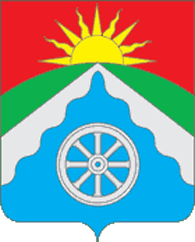 Российская ФедерацияОрловская областьВЕРХОВСКИЙ РАЙОННЫЙ СОВЕТНАРОДНЫХ ДЕПУТАТОВРЕШЕНИЕ «26» октября 2021 года  № 02/16-рс                   Принято на 2 заседании                                                                                                                                                                               Верховского районного                                                                                   Совета народных депутатов В целях организации деятельности контрольно-счетного органа Верховского района Орловской области, в соответствии с Федеральным законом от 7 февраля 2011 года №6-ФЗ «Об общих принципах организации и деятельности контрольно-счетных органов субъектов Российской Федерации и муниципальных образований», Федеральным законом от 6 октября 2003 года №131-ФЗ «Об общих принципах организации местного самоуправления в Российской Федерации», Верховский районный Совет народных депутатов Р Е Ш И Л:РЕШИЛ:         1. Утвердить Положении «О материальном и социальном обеспечении должностных лиц контрольно-счетной палаты Верховского района Орловской области» согласно приложения к настоящему решению.         2. Настоящее решение вступает в законную силу с момента подписания.3. Обнародовать настоящее решение на официальном Интернет-сайте района (www.adminverhov.ru).     Председатель Верховского районногоСовета народных депутатов                                          А.Х.Моткуев                                                                                          Глава Верховского района                                             В.А.Гладских                    ПОЛОЖЕНИЕ«О материальном и социальном обеспечениидолжностных лиц контрольно-счетной палаты Верховского района Орловской области»Раздел 1. Общие положения.1. Настоящее Положение  разработано  на  основании  Федерального закона от 7 февраля 2011 года  №6-ФЗ «Об общих принципах организации и деятельности контрольно-счетных органов субъектов Российской Федерации и муниципальных образований», Закона  Орловской   области от 9 января 2008 года  №736-ОЗ «О  муниципальной   службе в Орловской   области», Положения «О Контрольно-счетной палате Верховского района Орловской области» в целях повышения ответственности  должностных лиц Контрольно-счетной палаты Верховского района Орловской области (далее – Контрольно-счетная палата) за выполнение служебных обязанностей по реализации задач, поставленных перед ними, укрепления исполнительской дисциплины,  усиления  материальной  заинтересованности  кадров.2. Материальное и социальное обеспечение должностных лиц Контрольно-счетной палаты осуществляется за счет средств утвержденного фонда оплаты труда путем выплаты должностных окладов и надбавок к ним, а также ежемесячных и иных дополнительных выплат.3.Финансовое обеспечение деятельности Контрольно-счетной палаты предусматривается в объеме, позволяющем обеспечить возможность осуществления возложенных на нее полномочий.Раздел 2.  Должностной оклад и ежемесячные надбавки к должностному окладу 1. Председателю Контрольно-счетной палаты, замещающим высшую муниципальную должность, категории «руководители» и ведущему специалисту, замещающим «старшую муниципальную должность, «обеспечивающие специалисты»» Верховского района Орловской области производится выплата денежного содержания (далее также - месячное денежное содержание), которое состоит из должностного оклада, надбавки за особые условия работы, ежемесячного денежного поощрения, надбавки за выслугу лет.2. Должностной оклад исчисляется в размере 35% от минимального размера оплаты труда с учетом применения коэффициентов к должностному окладу: председатель Контрольно-счетной палаты -  2,3;ведущий специалист-  1,4.3. Ежемесячная надбавка к должностному окладу за особые условия работы выплачивается:председателю Контрольно-счетной палаты в размере до 100 процентов должностного оклада;ведущему специалисту в размере до 120 процентов должностного оклада.4. Должностным лицам Контрольно-счетной палаты выплачивается ежемесячное денежное поощрение в размере 100 процентов должностного оклада;5. Должностным лицам Контрольно-счетной палаты выплачивается надбавка к должностному окладу за выслугу лет в размере:- при стаже от 1 года до 5 лет - 10 процентов от установленного должностного оклада;- при стаже от 5 до 10 лет - 15 процентов от установленного должностного оклада;- при стаже от 10 до 15 лет - 20 процентов от установленного должностного оклада;- при стаже свыше 15 лет - 30 процентов от установленного должностного оклада.В стаж работы, исчисляемый для установления ежемесячной надбавки к должностному окладу за выслугу лет, включаются периоды работы на: должностях муниципальной службы; муниципальных должностях; государственных должностях Российской Федерации и государственных должностях субъектов Российской Федерации; должностях государственной гражданской службы, на руководящих должностях организаций независимо от их форм собственности.Для определения стажа издается распоряжение председателя Контрольно-счетной палаты о создании соответствующей комиссии.Заседание комиссии оформляется протоколом. Решения комиссии принимаются простым большинством голосов членов комиссии, присутствующих на заседании комиссии. При равенстве голосов голос председательствующего является решающим.6. Оплата труда должностным лицам Контрольно-счетной палаты производится не реже чем каждые полмесяца, за первую половину месяца – не позднее 16 числа, за вторую половину месяца – не позднее 1 числа месяца, следующего за отчетным. 7. По заявлению должностных лиц Контрольно-счетной палаты месячное денежное содержание перечисляется на их лицевые счета, открытые в отделениях ПАО Сбербанк или иного коммерческого банка.9. Общая сумма фонда оплаты труда и направления его использования определяются в смете расходов на обеспечение деятельности Контрольно-счетной палаты. Раздел 3. Предоставление ежегодного основного и дополнительного оплачиваемых отпусков1. Председателю, ведущему специалисту Контрольно-счетной палаты предоставляется ежегодный основной оплачиваемый отпуск продолжительностью 30 календарных дней и дополнительный отпуск за выслугу лет.2. Сверх ежегодного оплачиваемого отпуска должностным лицам Контрольно-счетной палаты за выслугу лет предоставляется ежегодный дополнительный отпуск продолжительностью:1) при стаже муниципальной службы от 1 года до 5 лет - 1 календарный день;2) при стаже муниципальной службы от 5 до 10 лет - 5 календарных дней;3) при стаже муниципальной службы от 10 до 15 лет - 7 календарных дней;4) при стаже муниципальной службы 15 лет и более - 10 календарных дней.3. Председателю Контрольно - счетной палаты Верховского района  предоставляется ежегодный дополнительный оплачиваемый отпуск за ненормированный служебный день продолжительностью три календарных дня.4. При исчислении общей продолжительности ежегодного оплачиваемого отпуска дополнительный оплачиваемый отпуск суммируется с ежегодным основным оплачиваемым отпуском. По желанию должностного лица Контрольно-счетной палаты ежегодный оплачиваемый отпуск может быть разделен на части. При этом хотя бы одна из частей этого отпуска должна быть не менее 14 календарных дней.5. При предоставлении ежегодного оплачиваемого отпуска должностным лицам Контрольно-счетной палаты один раз в год производится единовременная выплата в размере двух должностных окладов и оказывается материальная помощь в размере одного должностного оклада. В случае не использования отпуска материальная помощь  и единовременная выплата выплачиваются в конце года.6. При делении отпуска на части единовременная выплата, и материальная помощь выплачивается при предоставлении любой из частей указанного отпуска по желанию работников.7. Должностным лицам, принятым на работу в текущем году, единовременная выплата и материальная помощь выплачивается пропорционально отработанному времени.8. В случае прекращения в течение года полномочий  по инициативе должностных лиц Контрольно-счетной палаты материальная помощь и единовременная выплата к отпуску выплачивается пропорционально отработанному времени в текущем году.9. Должностным лицам Контрольно-счетной палаты по их письменному заявлению в порядке, установленном федеральным законодательством, может быть предоставлен отпуск без сохранения оплаты труда.Раздел 4. Премирование1. Должностным лицам Контрольно-счетной палаты в соответствии с распоряжением председателя Контрольно-счетной палаты могут выплачиваться премии за выполнение особо важных и сложных заданий, к праздничным датам и профессиональным праздникам в размере до месячного содержания при наличии денежных средств.Раздел 5. Другие выплаты1. По распоряжению Председателя Контрольно-счетной палаты материальная помощь может выплачиваться в качестве вознаграждения за долголетнюю и плодотворную работу в связи с юбилейной датой (50,60,65 лет), присвоением почетного звания, награждением правительственной наградой, выходом на пенсию, рождением ребенка, бракосочетанием (работник может воспользоваться данной выплатой один раз) в размере месячного  денежного содержания.       Выделяются средства на приобретение цветов в дни рождения штатных работников  Контрольно-счетной палаты Верховского района.2. Дополнительно материальная помощь может быть выплачена по распоряжению Председателя Контрольно-счетной палаты Верховского района по причинам болезни. В случае -если лист временной нетрудоспособности продолжительностью более 1 месяца выплата производится в размере -1000 рублей;-если лист временной нетрудоспособности продолжительностью более 3 месяцев выплата производится в размере месячного  денежного содержания. 3. В целях социальной защиты муниципальных служащих в условиях роста инфляции, по распоряжению Председателя Контрольно-счетной палаты Верховского района в течение года может оказываться материальная помощь при экономии средств по смете.         4. На ритуальные услуги должностным лицам  Контрольно-счетной палаты  Верховского  района (в том числе бывшим должностным лицам на похороны), на похороны близких родственников должностных лиц Контрольно-счетной палаты Верховского  района (родителей, детей, мужа, жены) в размере месячного денежного содержания.5. Выплаты по настоящему положению производятся в пределах выделенных лимитов бюджетных обязательств на содержание Контрольно-счетной палаты Верховского района.Раздел 6. Пенсионное обеспечениеГлава 6.1. Условия назначения пенсии за выслугу лет1. Пенсия за выслугу лет назначается работникам Контрольно-счетной палаты Верховского района Орловской области при увольнении с муниципальной службы по следующим основаниям:1) ликвидация муниципального органа, а также увольнение в связи с сокращением штата муниципального органа;2) обнаружившееся несоответствие замещаемой должности вследствие состояния здоровья, препятствующего продолжению муниципальной службы;3) увольнение по собственному желанию по одному из оснований, предусмотренных ФЗ от 28.12.2013 г. №400-ФЗ «О страховых пенсиях»;4) увольнение по собственному желанию по одному из оснований, предусмотренных Федеральным законом «О трудовых пенсиях в РФ»;5) истечение срока действия срочного трудового договора (контракта).2. Должностным лицам  Контрольно-счетной палаты Верховского района Орловской области пенсия за выслугу лет устанавливается к страховой пенсии по старости (инвалидности), назначенной в соответствии с Федеральным законом «О страховых пенсиях».3. Должностные лица Контрольно-счетной палаты Верховского района Орловской области имеют право на пенсию за выслугу лет при наличии стажа муниципальной службы не менее 15 лет.Глава 6.2. Порядок исчисления стажа, дающего право на установление пенсии за выслугу лет      1. В стаж муниципальной службы в органах местного самоуправления Верховского района Орловской области и работы в Контрольно-счетной палате Верховского района Орловской области для установления пенсии за выслугу лет засчитываются периоды работы (службы), которые были ранее включены (засчитаны) в установленном порядке в указанный стаж.2. В стаж (общую продолжительность) муниципальной службы включаются периоды замещения:1) должностей муниципальной службы;2) муниципальных должностей;3) государственных должностей Российской Федерации и государственных должностей субъектов Российской Федерации;4) должностей государственной гражданской службы, воинских должностей и должностей федеральной государственной службы иных видов;5) иных должностей в соответствии с федеральными законами.6. Исчисление стажа муниципальной службы осуществляется в порядке, установленном для государственных гражданских служащих Российской Федерации.7. В стаж муниципальной службы для определения продолжительности ежегодного дополнительного оплачиваемого отпуска за выслугу лет, предоставляемого муниципальным служащим, и установления им других гарантий, предусмотренных федеральными законами, законами Орловской области и уставами муниципальных образований, помимо периодов замещения должностей, указанных в части 1 настоящей статьи, включаются (засчитываются) также периоды замещения должностей, включаемые (засчитываемые) в стаж государственной гражданской службы в соответствии с частью 2 статьи 54 Федерального закона от 27 июля 2004 года № 79-ФЗ «О государственной гражданской службе Российской Федерации».8. В стаж муниципальной службы для назначения пенсии за выслугу лет работникам Контрольно-счетной палаты включаются периоды службы (работы), которые ранее были включены (засчитаны) в установленном порядке в стаж муниципальной службы для определения отпуска. Глава 6.3. Порядок определения размера пенсии за выслугу лет1. Должностным лицам Контрольно-счетной палаты Верховского района Орловской области назначается пенсия за выслугу лет при наличии стажа муниципальной службы, продолжительность которого для назначения пенсии за выслугу лет в соответствующем году определяется согласно приложению к Федеральному закону от 15 декабря 2001 года № 166-ФЗ «О государственном пенсионном обеспечении в Российской Федерации», и при замещении  муниципальной должности не менее 12 полных месяцев в размере 45 процентов среднемесячного заработка за вычетом страховой пенсии по старости (инвалидности), фиксированной выплаты к страховой пенсии и повышений фиксированной выплаты к страховой пенсии, установленных в соответствии с Федеральным законом «О страховых пенсиях».   За каждый полный год стажа муниципальный службы сверх указанного стажа пенсия за выслугу лет увеличивается на 3 процента среднемесячного заработка. При этом общая сумма пенсии за выслугу лет и указанных частей пенсии по старости(инвалидности) не может превышать 75 процентов среднемесячного заработка муниципального служащего Верховского района Орловской области и не может быть ниже 2000 рублей.2. Среднемесячный заработок исчисляется в порядке, определенном Трудовым кодексом Российской Федерации.3. Размер пенсии за выслугу лет работникам Контрольно-счетной палаты Верховского  района исчисляется исходя из среднемесячного заработка за последние 12 полных месяцев  работы, предшествовавших дню ее прекращения.4. Размер среднемесячного заработка, исходя из которого работнику Контрольно-счетной палаты Верховского района исчисляется пенсия за выслугу лет составляет 2,3 должностного оклада или 0,7 денежного содержания.Работник Контрольно-счетной палаты Верховского района вправе выбрать размер среднемесячного заработка, исходя из которого ему исчисляется пенсия за выслугу лет.Глава 6.4. Срок назначения пенсии за выслугу лет1. Пенсия за выслугу лет назначается и выплачивается с 1-го числа месяца, в котором работник  Контрольно-счетной палаты обратился за ее установлением, но не ранее дня, следующего за днем освобождения от должности муниципальной службы и назначения (досрочно оформления) страховой пенсии по старости службы и назначения (досрочного оформления) страховой пенсии по старости (инвалидности).Днем обращения за назначением пенсии за выслугу лет считается день регистрации заявления со всеми необходимыми документами, перечисленными в п.2, главы 6.5, Раздела 6 настоящего Положения.2. Ранее назначенные ежемесячные доплаты к государственным пенсиям гражданам, проходившим муниципальную службу в органах местного самоуправления Верховского района Орловской области, по их выбору сохраняются, либо на заявительной основе может быть назначена пенсия за выслугу лет в соответствии с условиями и нормами, установленными настоящим Положением.Глава 6.5. Порядок обращения за назначением пенсии за выслугу лет1. Работник Контрольно-счетной палаты  подает письменное заявление, форма которого предусмотрена приложение 1 к настоящему Положению о назначении пенсии за выслугу лет на имя главы администрации Верховского района со всеми необходимыми документами.Работник Контрольно-счетной палаты  может обращаться за пенсией за выслугу лет в любое время после возникновения права на нее и назначения трудовой пенсии по старости (инвалидности) без ограничения каким-либо сроком путем подачи соответствующего заявления.Заявление о назначении пенсии за выслугу лет регистрируется в день его подачи в финансовом отделе администрации Верховского района Орловской области.2. К заявлению о назначении пенсии за выслугу лет, прилагаются:- копия трудовой книжки, либо иные документы, подтверждающие стаж муниципальной службы;-копия решения об освобождении от муниципальной  должности;-копия паспорта;-справка о размере среднемесячного заработка;-справки о назначении страховой пенсии по старости (инвалидности) в соответствии с Федеральным законом от 17 декабря 2001 года N 173-ФЗ "О трудовых пенсиях в Российской Федерации", выданной территориальным отделением Пенсионного фонда Российской Федерации;-справка о стаже муниципальной службы;-копия военного билета;-копия пенсионного удостоверения;-копия страхового свидетельства государственного пенсионного страхования;-согласия гражданина на обработку его персональных данных по форме, согласно приложению 4 к настоящему Положению.В случае назначения страховой пенсии по инвалидности дополнительно прилагается справка медико-социальной экспертизы об установления инвалидности.Копии документов должны быть заверены в порядке, установленном действующим законодательством. При предъявлении в администрацию района копии документа одновременно с оригиналом, копию документа заверяет уполномоченное лицо управления организационно-правовой, кадровой работы, делопроизводства и архива администрации Верховского района.Документы, подтверждающие стаж муниципальной службы, а также справка о размере месячного денежного содержания выдается должностному лицу Контрольно-счетной палаты Верховского района соответственно кадровой службой и службой бухгалтерского учета соответствующего органа местного самоуправления.3. Документы, подтверждающие стаж муниципальной службы, справка о размере месячного содержания, справка о назначении страховой пенсии по старости (инвалидности) представляется работником Контрольно-счетной палаты по собственной инициативе. В случае непредставления  по собственной инициативе данных документов, они запрашиваются администрацией Верховского района в течение 2 рабочих дней со дня регистрации заявления в администрации района в порядке межведомственного взаимодействия.Межведомственный запрос направляется администрацией района в форме электронного документа с использованием единой системы межведомственного электронного взаимодействия и подключаемых к ней региональных систем межведомственного электронного взаимодействия, а при отсутствии доступа к этой системе на бумажном носителе с соблюдением требованием законодательства Российской Федерации в области персональных данных.4. Решение о назначении пенсии за выслугу лет или об отказе в ее назначении принимается в 10-дневный срок со дня обращения за назначением пенсии за выслугу лет администрации Верховского района на основе всестороннего, полного и объектов иного рассмотрения всех представленных документов и оформляется согласно приложению 2 к настоящему Положению.5. О принятом решении в 10-дневный срок в письменной форме сообщается заявителю. В случае отказа в установлении пенсии за выслугу лет излагается его причина.6. Уведомление о размере установленной пенсии за выслугу лет направляется заявителю финансовым отделом администрации Верховского района по форме приложение 3 к настоящему Положению.7. Управление организационно-правовой кадровой работы, делопроизводства и архива администрации Верховского района обеспечивает представление информации о факте установления пенсии, а также о сроках ее выплаты и размере посредством использования Единой государственной информационной системы социального обеспечения (далее – ЕГИССО) в порядке и объеме, установленных Правительством Российской Федерации, и в соответствии с форматами, установленными оператором ЕГИССО. Информацию о факте установления пенсии за выслугу лет, а также о сроках выплаты и размере ее выплаты заявитель может получить в личном кабинете в федеральной государственной информационной системе «единый портал государственных и муниципальных услуг (функций) или в ЕГИССО.Глава 6.7. Порядок назначения и выплаты пенсии за выслугу лет1. Пенсия за выслугу лет начисляется финансовым отделом администрации Верховского района. Выплату производит администрация Верховского района за счет средств районного бюджета путем ежемесячного перечисления средств на счета в выбранных получателями кредитных организациях в порядке, установленном законом для этого способа выплаты.2. Пенсия за выслугу лет не устанавливается лицам, имеющим право на ее назначение в соответствии с настоящим положением, если им назначена иная пенсия за выслугу лет или доплата к пенсии, либо назначено ежемесячное пожизненное содержание в соответствии с законодательством Российской Федерации, законодательством субъекта Российской Федерации, либо в соответствии с нормативными правовыми актам органа местного самоуправления, или им установлено дополнительное пожизненное ежемесячное материальное обеспечение в соответствии с законодательством Российской Федерации, законодательством субъекта Российской Федерации.Пенсия за выслугу лет не выплачивается в период прохождения государственной службы Российской Федерации, при замещении государственной должности Российской Федерации, государственной должности Орловской области, муниципальной должности, замещаемой  на постоянной основе, должности муниципальной службы, а также в период работы в межгосударственных (межправительственных) органах, созданных с участием Российской Федерации, на должностях, по которым в соответствии с международными договорами Российской Федерации осуществляются назначение и выплата пенсий за выслугу лет в порядке и на  условиях, которые установлены для федеральных государственных (гражданских) служащих.В этом случае, получатель пенсии за выслугу лет обязан в 5-дневный срок сообщить об этом в финансовый отдел администрации Верховского района.Выплата пенсии за выслугу лет приостанавливается с 1-го числа месяца, следующего за месяцем назначения на указанную должность по решению администрации Верховского района о приостановлении ее выплаты, по заявлению лица с приложением копии приказа (распоряжения) о его назначении.При последующем освобождении от должности выплата пенсии за выслугу лет возобновляется на прежних условиях по заявлению лица с приложением копии приказа (распоряжения) об освобождении от соответствующей должности.Администрация Верховского района в 5-дневный срок со дня поступления заявления о возобновлении выплаты пенсии за выслугу лет принимает решение о возобновлении выплаты пенсии за выслугу лет.Возобновление выплаты пенсии за выслугу лет производится с 1-го числа месяца, следующего за месяцем, когда работник Контрольно-счетной палаты, получивший пенсию за выслугу лет, обратился с заявлением о ее возобновлении, но не ранее дня, когда наступило право на возобновление выплаты пенсии за выслугу лет.3. Сумма пенсии за выслугу лет, излишне выплаченная лицу, вследствие его злоупотребления, подлежит удержанию (в порядке, аналогичном процедуре удержания переполученных сумм пенсий в соответствии с действующим пенсионным законодательством Российской Федерации).4. В случае смерти лица, получавшего пенсию за выслугу лет, ее выплата прекращается с 1-го числа месяца, следующего за месяцем, в котором наступила смерть.Глава 6.8. Порядок перерасчета и индексации размера пенсии за выслугу лет1. Перерасчет размера пенсии за выслугу лет производится в случаях:а) изменения размера страховой пенсии по старости (инвалидности);б) индексации размера базового должного оклада муниципального служащего;в) изменения порядка исчисления размера пенсии.2. Перерасчет размера пенсии за выслугу лет в соответствии с пунктом «а» части 1 настоящего раздела производится финансовым отделом администрации Верховского района со дня изменения размера трудовой пенсии по старости (инвалидности).Перерасчет размера пенсии за выслугу лет в соответствии с пунктом «б» части 1 настоящего раздела производится со дня индексации размера базового должностного оклада муниципального служащего.Перерасчет размера пенсии за выслугу лет в соответствии с пунктом «в» части 1 настоящего раздела производится с первого числа месяца, следующего за месяцем изменения порядка исчисления пенсии за выслугу лет.Глава 6.9. Финансирование расходов на выплату пенсии за выслугу лет.1. Финансирование расходов на выплату пенсий за выслугу лет производится из средств районного бюджета.Приложение 1к Положению «О материальном и социальном обеспечении должностных лиц контрольно-счетной палаты Верховского района Орловской области»Администрация Верховского районаГлаве администрации
 Верховского района______________________________________________________(фамилия, имя, отчество)____________________________________Домашний адрес: _____________________________________________________ ___________________________________телефон  ____________________________________ЗаявлениеВ соответствии с Законом Орловской области "О муниципальной службе в Орловской области" прошу назначить мне, замещавшему должность_______________________________________________________________________(наименование должности, из которой рассчитывается среднемесячный заработок)пенсию за выслугу лет к трудовой пенсии по старости (инвалидности).В случае наступления обстоятельств, предусмотренных ч.2 раздела 7 Положения «О порядке назначения, перерасчета, индексации, выплаты и доставки пенсии за  выслугу лет муниципальным служащим администрации Верховского района  Орловской области», принятого решением районного Совета народных депутатов №_____от «____»_____________ ., обязуюсь в 5-дневный срок сообщить об |этом в финансовый отдел администрации Верховского района Орловской области.Пенсию за выслугу лет прошу перечислять в __________________________________________________________________________________________________ (филиал Сбербанка России)на мой текущий счет N____________________________________________________К заявлению приложены:справка о должностях, периоды службы (работы) в которых включаются в стаж муниципальной службы для назначения пенсии за выслугу лет;справка о размере среднемесячного заработка муниципального служащего за последние 12 полных месяцев непосредственно перед увольнением с муниципальной службы;копия приказа (распоряжения) об увольнении из муниципального органа;копия трудовой книжки;справка органа, осуществляющего пенсионное обеспечение, о назначенной (досрочно оформленной) трудовой пенсии по старости (инвалидности) и размера назначенной пенсии;документы, подтверждающие периоды, включаемые в стаж муниципальной службы для назначения пенсии за выслугу лет,в том числе:копия военного билета;копия пенсионного удостоверения;копия страхового свидетельства.другие документы, подтверждающие стаж муниципальной службы (работы)«___»________________20___г.______________________________________                                   (подпись заявителя)Заявление зарегистрировано  «___»________________20___г.Приложение 2к Положению «О материальном и социальном обеспечении должностных лиц контрольно-счетной палаты Верховского района Орловской области»Финансовой отделадминистрации Верховского района Решение о назначении пенсии за выслугу летот «_____»________________20___г.  N_____.	В соответствии с Законом Орловской области "О муниципальной службе в Орловской области" назначить пенсию за выслугу лет к трудовой пенсии по старости (инвалидности)_______________________________________________________________________(фамилия, имя, отчество)замещавшему должность_________________________________________________(наименование должности на день увольнения с муниципальной службы) _______________________________________________________________________(наименование должности, из которой рассчитывается среднемесячный заработок)_______________________________________________________________________(наименование органа муниципальной службы)Уволен(а) с муниципальной службы по основанию: ____________________________________________________________________________________________________________________________________________Стаж муниципальной службы составляет: ___________лет.Среднемесячный заработок для назначения пенсии за выслугу летсоставляет	руб	коп.Размер страховой части трудовой пенсии по______________________________________________________________________________________________                                                                                              (вид пенсии)составляет:__________________руб______________коп.Общая сумма пенсии за выслугу лет, страховой части трудовой пенсии по старости (инвалидности) определяется в размере	руб	коп., что составляет 	%среднемесячного заработка, учитываемого для назначения пенсии за выслугу лет.Назначить пенсию за выслугу лет в сумме	______________________________________руб____________________коп.с____________________по____________________(для пенсии по инвалидности)Начальник  финансового отдела  администрации Верховского
района Орловской области	                                                  Л.М.Моргуновам.п.Приложение  3к Положению «О материальном и социальном обеспечении должностных лиц контрольно-счетной палаты Верховского района Орловской области»Финансовый отдел администрации Верховского районаУведомление о назначении пенсии за выслугу летот «_____»________________20___г.  N_____.В соответствии с Законом Орловской области "О муниципальной службе в Орловской области" установить «_____»________________20___г.   пенсию за выслугу лет гр._________________________________________________________	(фамилия, имя, отчество)______________________________________________________________________Замещавшему муниципальную должность______________________________________________________________________________________________________________________________________________________________________________(наименование должности)Стаж муниципальной службы составляет:_________________лет.Среднемесячный заработок для назначения пенсии за выслугу летсоставляет	руб	коп.Размер страховой части трудовой пенсии по	_______________________________________________________________________(вид пенсии)составляет:__________________руб______________коп.Общая сумма пенсии за выслугу лет, страховой части трудовой пенсии по старости (инвалидности) определяется в размере	руб	коп., что составляет 	%среднемесячного заработка, учитываемого для назначения пенсии за выслугу лет.Назначить пенсию за выслугу лет в сумме	______________________________________руб____________________коп.с____________________по____________________(для пенсии по инвалидности)Начальник финансового отделаадминистрации Верховского района Орловской области                                                                       Л.М.МоргуноваПриложение 4к Положению «О материальном и социальном обеспечении должностных лиц контрольно-счетной палаты Верховского района Орловской области»СОГЛАСИЕ на обработку персональных данныхЯ, __________________________________________________________________________,(фамилия, имя, отчество)проживающий(ая) по адресу: ___________________________________________________,(адрес регистрации)документ, удостоверяющий личность: ___________________________________________,серия ___________N____________, выдан ______________________ 20 _______________г._____________________________________________________________________________,(наименование органа, выдавшего документ)даю    согласие     Администрации Верховского района, районному Совету народных депутатов Верховского района,  расположенных  по адресу: Орловская область, п.Верховье,ул.7-е Ноября, д.6, на обработку (любое действие  (операцию)  или совокупность действий (операций), совершаемых с использованием  средств автоматизации или без использования таких средств с    персональными    данными,   включая  сбор,  запись,  систематизацию, накопление,  хранение,  уточнение  (обновление,  изменение),  извлечение, использование, передачу (распространение, предоставление, доступ), обезличивание, блокирование, удаление, уничтожение) моих персональных данных, для установления и перерасчета пенсии за выслугу лет. Настоящее согласие действует до момента достижения целей обработки персональных данных и может быть отозвано мною в любой момент на основании письменного заявления."______" ___________20___г. ______________________________________________(подпись) Положение «О материальном и социальном обеспечениидолжностных лиц контрольно-счетной палаты Верховского района Орловской области»Приложение к Решению Верховского районного Совета народных депутатов  от  26 октября 2021 года № 02/16-рс